Meeting AgendaMar 14th, 2019 Product Compliance Virtual chapter Organization committee 
Product Compliance virtual chapter; PSES Secretary's Personal Roomhttps://ieeemeetings.webex.com/meet/danieceieee.org591 176 079Join by phone+1 210 606 9466 US Toll+1 866 282 7366 US Toll FreeAccess code: 591 176 079For global call-in numbers go to the following link:https://ieeemeetings.webex.com/cmp3300/webcomponents/widget/globalcallin/globalcallin.do?siteurl=ieeemeetings&serviceType=MC&eventID=672496067&tollFree=1.************************.Committee Members: Win, succeed, strive, master, achieveGia Pappas (Gia Fedo), Kati Wenzel, Lei Wang, Lauren Foster, Tom Brenner, Nate Osborn, Sherry Tischler/David Kramlich/David, Yike Hu, Silvia Diaz Monnier, Don Gies, Mariel Acosta, Ken KapurAttendees: Kati Wenzel, Lauren Foster, Tom Brenner, , Sherry Tischler, Yike Hu, Don Gies, Mariel Acosta, Pete perkins, Jeff P, Chris Rash, Uresh Patel, Jim DouglasCall to order 12:03 pm NYUSA time –- Start recording(5 min)	Welcome: MarielItems to add to the Agenda: (5 min)	Housekeeping and Secretary's Report: GeneralApproval of previous Meeting Report -  min)	Working item Topics: MarielReminder – Core Team meets on 2nd Thursday of the month. Improving promotion of activities- IEEE PSES group. Future: Do we want to make people register?List Serve -Nate: Trial run statusOfficial Elections-  Tom: StatusChair: Yike Hu, Vice Chair: KatiSecretary : MarielVP of member Services: OpenVP of Communications: Shaima AdinVP of technical activities: Nate Osborne, WebMaster- Jim Douglas June Meeting will be open to everyone per last meeting vote. Need to develop a plan to promote the activity at the symposium, PSES local chapters and perhaps via other societiesRecognition of virtual chapter to log in our activities and run for chapter of the year.- No updatePresentations:Help, support, cooperate, be fair, shareTrying to find speakers 62368-1 topics and UL standards, from the EU perspective, how to transition from EN to UL.=> Lauren (ask Curtis Bender)Website- We have the option of getting a tab in the IEEE PSES website- which means we have access to a webmaster. We would need a volunteer to help to keep all activities and content up to date. Sponsor/moderator: The job of the sponsor is to identify the speaker, get the slides, get the bio, do the introduction, get pre-arranged questions, prepare/distribute announcement or contact vp of communication to do that.(8-10 min)	Webmaster:  Position open98-10 min)	VP Technical Activities:  Position open min)	VP Communications:  Nate- Status report – min)	VP Member Services:  Kati- Status report – IEEE website, members of IEEE PSES that are not associated with chapters.Include the cost of membership into the symposium cost (that way companies would pay for the membership)--Can anyone talk about bulk power? UPS? Glenn is considering, will ask him later in the year. Leading TC2 or IEEE Pack? (5min)	Concluding Remarks (1min)	Adjourn   pm EST USA time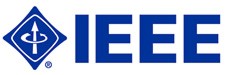 IEEE Product Safety Engineering Society 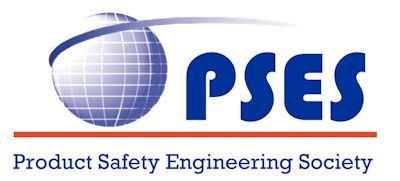 Date - StatusModeratorSpeakerTopicCommentsJune 18- CompletedMarielRich battery certificationAJuly 18- CompletedMariel/LaurenPatrickFDA laserB- =>InterruptionAug 18- CompletedKatiPete Perkinsleakage ITEMay need to schedule a 2nd time  C- => feedbackSept 18- SecuredLaurenDon GiesLightning Protection for Wireless Telecommunication Transceiver Facilities (WiTF).A; Blast email went out. Presentation was great, no noise. Oct 18- SecuredGiaPaul RobinsonDifference between users in 62368-1A+; Blast email went out. No noise.Jan 17-securedLaurenPeter DiesingLeakage for medical devicesA; Blast email to PSES did NOT go out.Feb 21st, 19  NatePeter perkinsOuch-hot laptopTrial 1 done.Mar 21st, 19SecuredTom BrennerDoug NixFunctional safety3 consecutive sessions. Need to move JuneApr 18th, 19Tom BrennerDoug NixFunctional safetyMay, 19?June 20th, 19Ken Kapur?Peter perkins?Leakage-ITE?June Curtis?Best paper nominee or winner for the November- boston.July 18th, 19?Tom BrennerDoug NixFunctional safetyJuly 18th, 19KatiCurtis Bender +(Paul)Harmonization of iec/csa standards? EN=> through NRTL for North America.Ken Kapur?Peter perkins?Leakage-ITE?Aug 15th, 19Gia- need to confirmHaz locations? An Introduction to Hazardous Locations - Basics and Protection Concepts
William Fiske?Sept 19th, 19Yike?POWER SUPPLY SAFETYGary Tornquist?Oct 17th, 19Jim D?Alternate Low Power Modes Ted Eckert?